                                  Week 9: Friday 26th June 2020       Topic: My Research Map about the Big Five                                       Fill the map with facts or pictures from your research 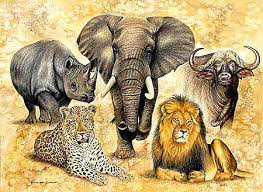 